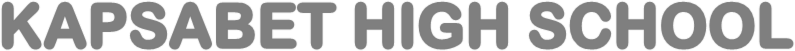 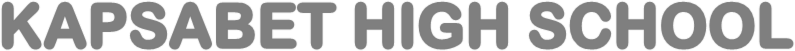 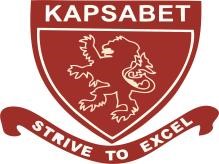 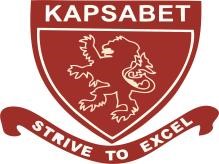 233/3CHEMISTRYPAPER 3TIME: 2 HOURS 15 MINUTES2021 TRIAL 3 OCT/N0VEMBER INTERNAL EXAMINATIONKenya Certificate of Secondary Education (K.C.S.E.)CHEMISTRY PAPER 3 233/3CONFIDENTIAL OF REQUIREMENTSBurettePipette2 conical flasks120cm3 of 2.0M NaoH labelled B100cm3 0f 0.2M H2SO4 labelledA250cm3 volumetric flaskA labelPipette filterStand and clamp500cm3 distilled waterPhenolphthalein indicator100cm3 plastic beakerThermometer10cm3 measuring cylinder100cm3 measuring cylinder50cm3 2.0M  HCl , Solution D50cm3 2.0M NaoH6 test tubes in a test tube rack0.2g of solid N (Al2(SO4)3]REAGENTS2M NaoH2M NH4OHBa (NO3) 2solution2M nitric acid Potassium iodide solution